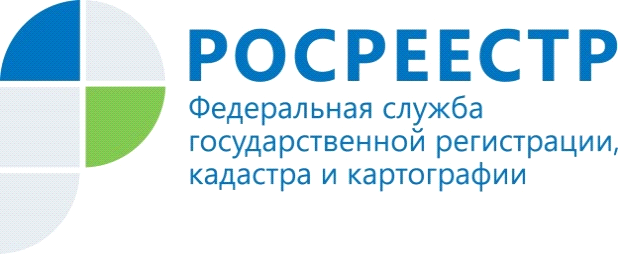 Порядок и последствия банкротства физических лицБанкротство физических лиц подразумевает признание арбитражным судом неспособности гражданина исполнять финансовые обязательства и вести расчеты с кредиторами. Начать процедуру обязан любой гражданин, чей суммарный долг перед официальными организациями и физлицами превысил 500 000 рублей, при этом просрочка должна достигнуть трех месяцев. Но гражданин вправе не дожидаться наступления этих двух обстоятельств, если предвидит возможность банкротства при наличии соответствующих условий. То есть подать заявление о банкротстве можно и при меньшей сумме долга, например, 200 000 или 300 000 рублей. Инициаторами могут также выступить кредиторы или уполномоченный орган (Федеральная налоговая служба). При этом пункты 1 и 2 статьи 213.4 Федерального закона от 26 октября 2002 года № 127-ФЗ «О несостоятельности (банкротстве)» (далее — Закон № 127-ФЗ) четко разделяют случаи, в которых гражданин обязан подавать заявление и в которых он имеет право сделать это добровольно. Обязательной является ситуация, когда должник имеет долг перед несколькими кредиторами и понимает, что, даже погасив часть, не в состоянии выплатить оставшуюся сумму. Обратиться в суд он обязан не позднее, чем через 30 дней после наступления ситуации, удовлетворяющей условиям банкротства. Закон о банкротстве физических лиц общественность восприняла неоднозначно. Заявляя о своей финансовой несостоятельности, гражданин рискует полностью потерять даже минимальные накопления. Эксперты также высказывали опасение, что это может вылиться в финансовую необязательность заемщиков и убытки для кредиторов. Тем не менее очевидны и плюсы. Не только для должников, которые получили шанс сбросить непосильное долговое бремя, но и для лиц, которые являлись поручителями и рисковали обрести многомиллионные долги.Очевидные минусы статуса финансовой несостоятельности заключаются в последствиях банкротства физического лица. В первую очередь нужно быть готовым к тому, что процедура небесплатна. Расходы многим могут показаться слишком большими (но об этом позже). Во-вторых, на время ведения дела гражданина лишают права: проводить сделки по покупке и продаже имущества, передаче его в залог, выдаче поручительств. Если человека признают банкротом, он полностью прекращает распоряжаться имуществом, составляющим конкурсную массу; выезжать за границу (по усмотрению суда); распоряжаться деньгами на банковских счетах. Гражданин обязан передать финансовому управляющему все банковские карты. Человек, признанный банкротом, в течение последующих пяти лет обязан сообщать об этом факте банку при обращении за получением кредита или займа. На три года его лишают права занимать любые должности в органах управления юридическим лицом и как-либо участвовать в этом процессе. Минусы банкротства физических лиц действительно кажутся существенными. Однако многие добровольно идут на процедуру ради основной цели. С момента признания человека банкротом прекращается: удовлетворение требований кредиторов по денежным обязательствам, по уплате обязательных платежей (за исключением налогов, сборов, штрафов). Требования к гражданину можно предъявлять только в рамках дела о банкротстве; начисление неустоек и процентов по обязательствам; действие исполнительных документов по имущественным взысканиям. Иными словами, признанный банкротом гражданин, не должен исполнять требования кредиторов, которые остались неудовлетворенными после реализации его имущества.Процедуру банкротства в нашей стране регулирует Закон № 127-ФЗ, который с 1 октября 2015 года (после вступления в силу отдельных положений Федерального закона от 29 июня 2015 года № 154-ФЗ) определил конкретный порядок проведения процедуры банкротства физических лиц. Помимо этого, обозначенная выше редакция Закона закрепила возможность проведения реструктуризации долга, что позволило восстанавливать платежеспособность должника и гасить долги по утвержденному плану. На время процедуры реструктуризации приостанавливается начисление пеней, штрафов и других санкций. В Законе № 127-ФЗ, кроме всего прочего, определено право должника обратиться в арбитражный суд с заявлением о банкротстве, а также обозначено, что он обязан сделать это при наступлении определенных обстоятельств.При всем при этом необходимо знать, что существуют долги, не подлежащие списанию. К таковым относятся: алименты, компенсация морального вреда, обязательства по возмещению вреда, нанесенного жизни и здоровью, либо вреда, причиненного в ходе преступления или правонарушения. Также сохраняют силу требования по текущим платежам и о выплате заработной платы/выходного пособия, иные требования, неразрывно связанные с личностью кредитора (например, долги по субсидиарной ответственности). Вышеперечисленные требования могут быть предъявлены после окончания производства по делу о банкротстве гражданина в порядке, установленном законодательством РФ.Управление Федеральной службы   государственной регистрации, кадастра и картографии  по Республике Алтай